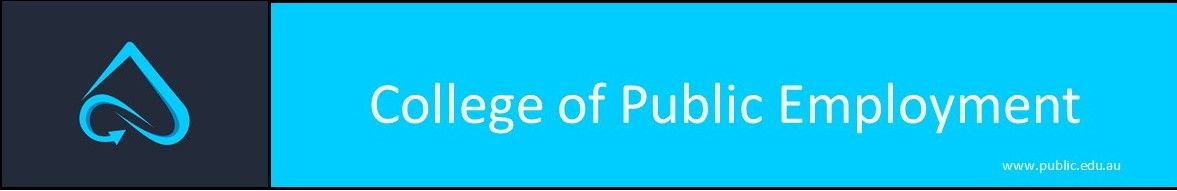 PSPREG033 Apply regulatory powersFinal AssessmentCopyrightMaterials used in connection with this course may be subject to copyright protection. This includes, but is not limited to documents, PowerPoint slides, images, audio, and video. Materials in this handout are only for the use of students enrolled in this course and for purposes associated with this course. Unauthorized duplication, distribution, or modification of copyrighted materials is strictly prohibited under the Copyright Act 1968 as well as international copyright laws.Short Answer QuestionsAssessment 1.1(a)You have just been hired as a General Inspector by the District Council of SOUTHOZ. According to your job description, what are two pieces of legislation that fall under your area of responsibility?1. _________________________________________________________________________2. _________________________________________________________________________Assessment 1.1(b)What are three ways you can keep your keep your knowledge of legislation up-to-date?1. _________________________________________________________________________2. _________________________________________________________________________3. _________________________________________________________________________Assessment 1.2 (a)According to Section 14 of the Local Nuisance and Litter Control Act 2016, what are three powers of Authorised Officers?1. _________________________________________________________________________2. _________________________________________________________________________3. _________________________________________________________________________Assessment 1.2 (b)Where would you likely find information about your own regulatory powers?____________________________________________________________________________________________________________________________________________________Assessment 1.3 (a)When determining the compliance requirements of enabling legislation, what other documents might you need to read? List at least four (4).1._________________________________________________________________________2. _________________________________________________________________________3. _________________________________________________________________________4. _________________________________________________________________________Assessment 1.3 (b)What are two (2) compliance requirements of the Local Nuisance and Litter Control Act 2016?1._________________________________________________________________________2. _________________________________________________________________________Assessment 1.4 (a)Which sections of the Local Nuisance and Litter Control Act 2016 contain the offences and penalties:____________________________________________________________________________________________________________________________________________________Assessment 1.4 (b)When locating individual offences and penalties in enabling legislation, where can you find definitions of commonly used terms?____________________________________________________________________________________________________________________________________________________Assessment 2.1What are some considerations before taking regulatory action and applying regulatory powers?____________________________________________________________________________________________________________________________________________________Assessment 2.2What are some ramifications for exercising regulatory powers outside the scope of your authority? These could be legal, personal, or professional._______________________________________________________________________________________________________________________________________________________________________________________________________________________________________________________________________________________________________Assessment 2.3 (a)What are four (4) types of risk faced by Authorised Officers when exercising regulatory powers?____________________________________________________________________________________________________________________________________________________Assessment 2.3 (b)What are the four (4) principles of risk management?____________________________________________________________________________________________________________________________________________________Assessment 2.4 (a)What are two strategies for ensuring you always act within your jurisdiction and the scope of your regulatory powers?1._________________________________________________________________________2. _________________________________________________________________________Assessment 2.4 (b)What is evidence-based decision making?____________________________________________________________________________________________________________________________________________________Assessment 3.1What are the most common types of legislation and standards that operate independently of enabling legislation and can impact your regulatory powers? ____________________________________________________________________________________________________________________________________________________Assessment 3.2What should you do if you encounter a conflict between enabling legislation and another law?____________________________________________________________________________________________________________________________________________________Assessment 4.1What are some strategies for establishing relationships with authorised officers from other government departments and regulatory authorities, but have similar jurisdictions?____________________________________________________________________________________________________________________________________________________Assessment 4.2It can be helpful for Authorised Officers to build relationships with external organisations to share advice and expertise, plus receive assistance. List two suitable organisation types.1._________________________________________________________________________2. _________________________________________________________________________Assessment 4.3When working and collaborating with other organisations and regulatory authorities, which organisational protocols and procedures do you need to follow?____________________________________________________________________________________________________________________________________________________Assessment 4.4When collaborating agencies share information and undertake joint investigations, what legal instrument is usually in place to establish jurisdiction, protocols, and accountabilities? __________________________________________________________________________Assessment 4.5 What are two lead agency protocols?________________________________________________________________________________________________________________________________________________________________________________________________________________________________________________________________________________________________________Written ReportWrite a report based on a job role that exists within your organisation-- this can be your own job or from a generic job description. The following three questions must be answered within the report.Examine the job description and identify one piece of enabling legislation that underpins the position.Explain the range of your regulatory powers under the enabling legislation, including limits to those powers. You answer must refer to the correct Divisions and Sections within the Act and use correct legal terms.Identify two different compliance requirements that impact your regulatory powers.Identify regulatory responses and measures to address three different offences and justify each response against the enabling legislation, related regulations, guidelines, and organisational policies. Your answer should apply the principles of evidence-based decision making, as well risk management and the requirements of the APS Code of Conduct. The job description will count as an organisational policy.Please attach a copy job description to the report, redacting any personal information.